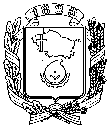 АДМИНИСТРАЦИЯ ГОРОДА НЕВИННОМЫССКАСТАВРОПОЛЬСКОГО КРАЯПОСТАНОВЛЕНИЕ25.12.2023                                    г. Невинномысск                                   № 1823О внесении изменений в Положение об организации системы внутреннего обеспечения соответствия требованиям антимонопольного законодательства в администрации города Невинномысска, утвержденное постановлением администрации города Невинномысска от 20.09.2019 № 1707В соответствии с Федеральным законом от 26 июля 2006 года № 135-ФЗ «О защите конкуренции», Указом Президента Российской Федерации                      от 21 декабря 2017 года № 618 «Об основных направлениях государственной политики по развитию конкуренции», постановляю:1. Внести в Положение об организации системы внутреннего обеспечения соответствия требованиям антимонопольного законодательства в администрации города Невинномысска, утвержденное постановлением администрации города Невинномысска от 20.09.2019 № 1707 «Об утверждении Положения об организации системы внутреннего обеспечения соответствия требованиям антимонопольного законодательства в администрации города Невинномысска», следующие изменения:1.1. Абзац четвертый пункта 3.2 изложить в следующей редакции:«управление документационного и кадрового обеспечения администрации города.».1.2. В абзаце шестнадцатом пункта 3.3 слова «отделом кадров и наград» заменить словами «управлением документационного и кадрового обеспечения».1.3. В абзаце пятом пункта 3.4 слова «отделом кадров и наград» заменить словами «управлением документационного и кадрового обеспечения».1.4. В абзаце первом пункта 3.5 слова «отдела кадров и наград» заменить словами «управления документационного и кадрового обеспечения».1.5. В абзаце первом пункта 8.1 слова «Отдел кадров и наград» заменить словами «Управление документационного и кадрового обеспечения».2. Опубликовать настоящее постановление в газете «Невинномысский рабочий», а также разместить в сетевом издании «Редакция газеты «Невинномысский рабочий» и на официальном сайте администрации города Невинномысска в информационно-телекоммуникационной сети «Интернет».Глава  города НевинномысскаСтавропольского края                                                                    М.А. Миненков